 Ход белых. Выигрыш.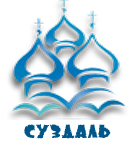 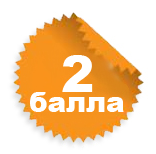 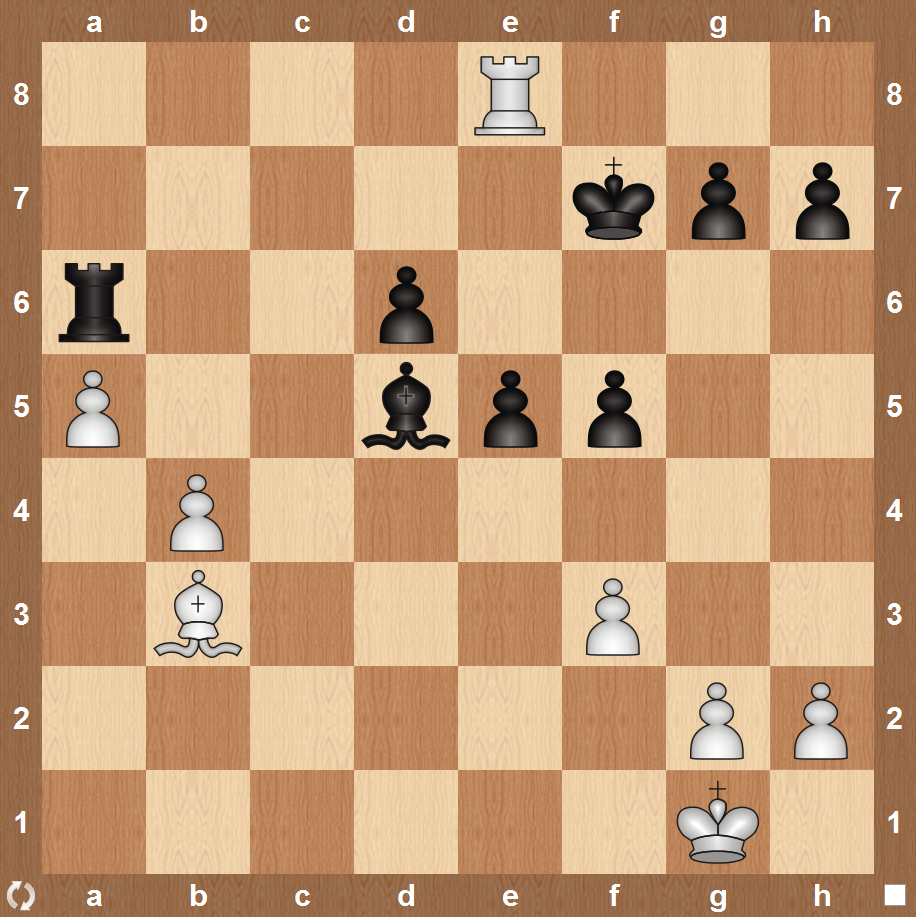 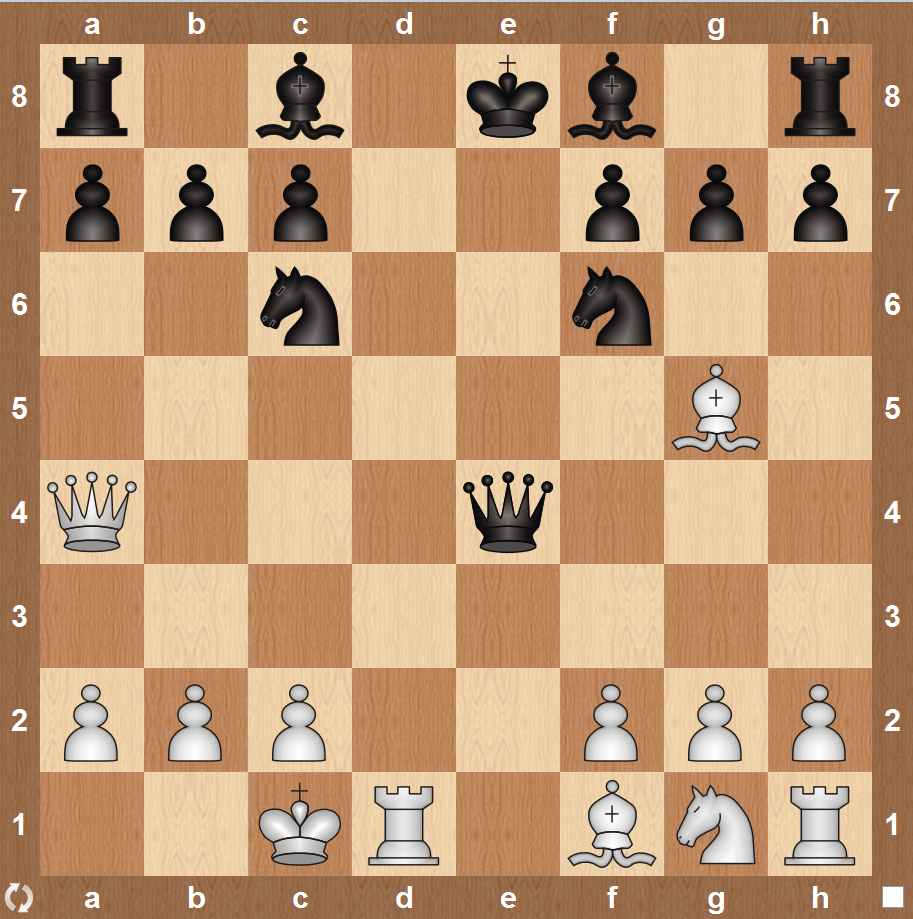 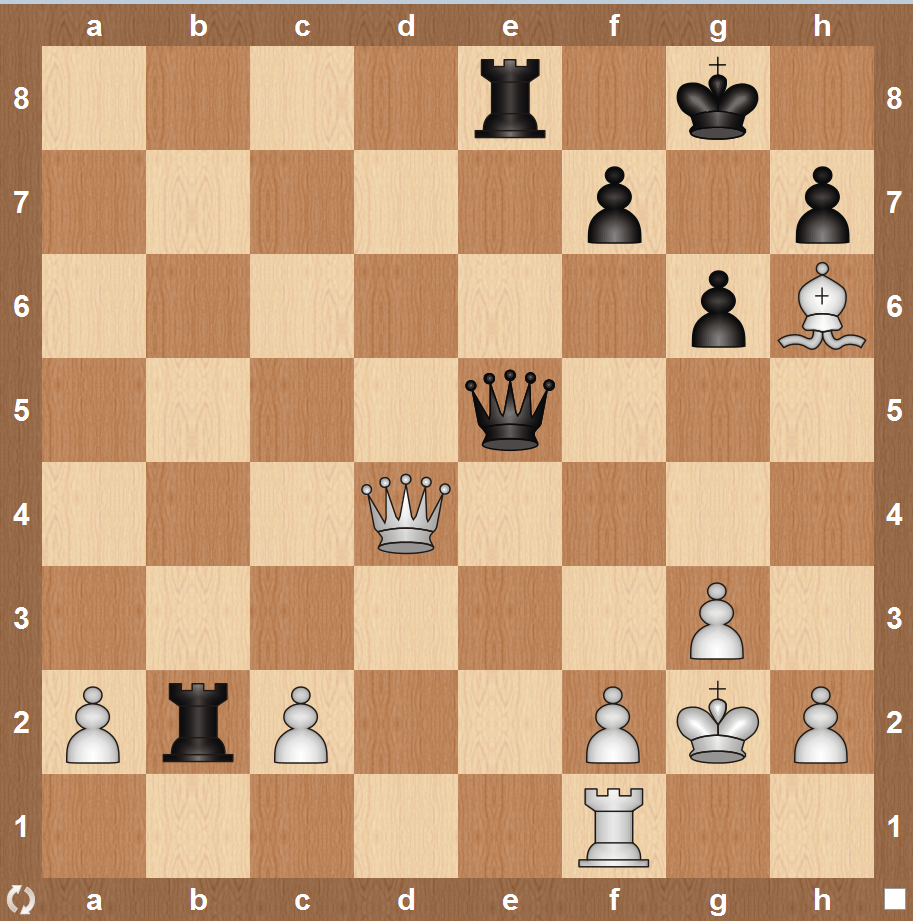 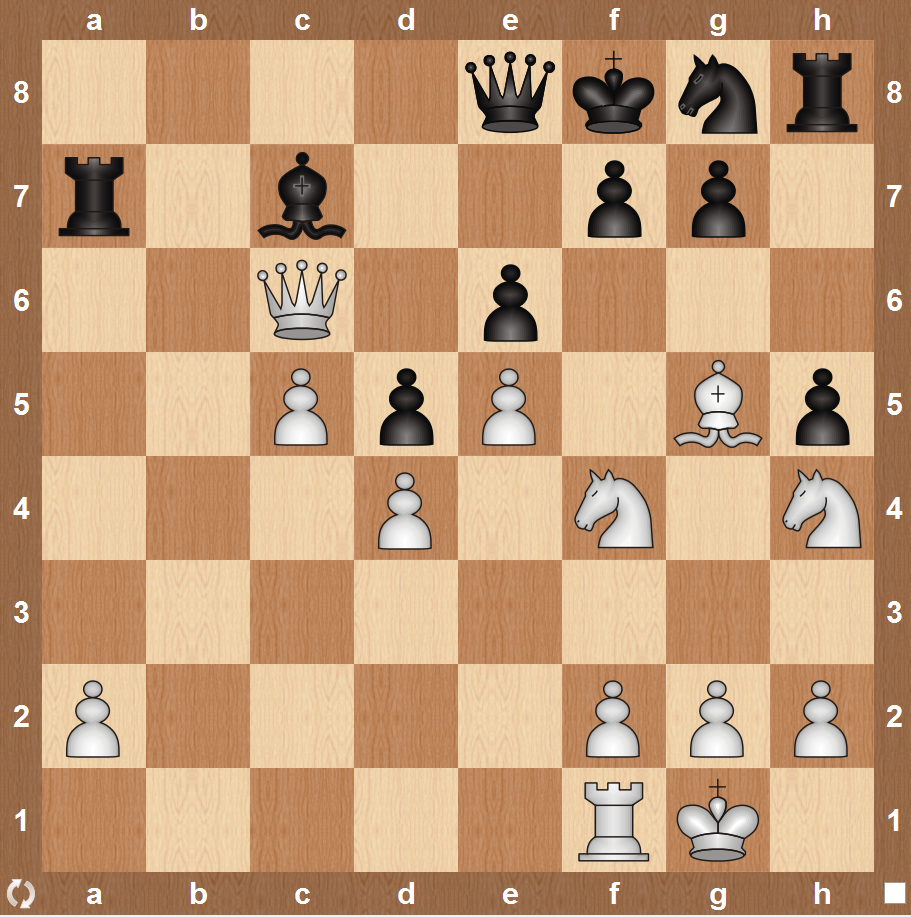 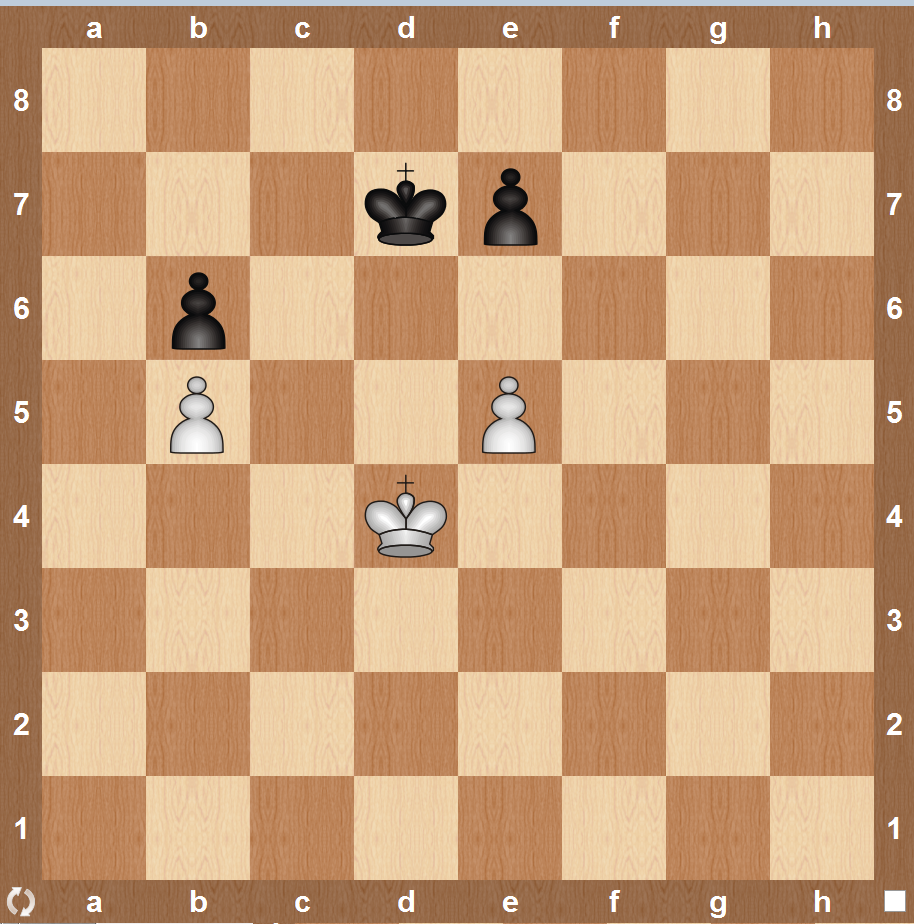 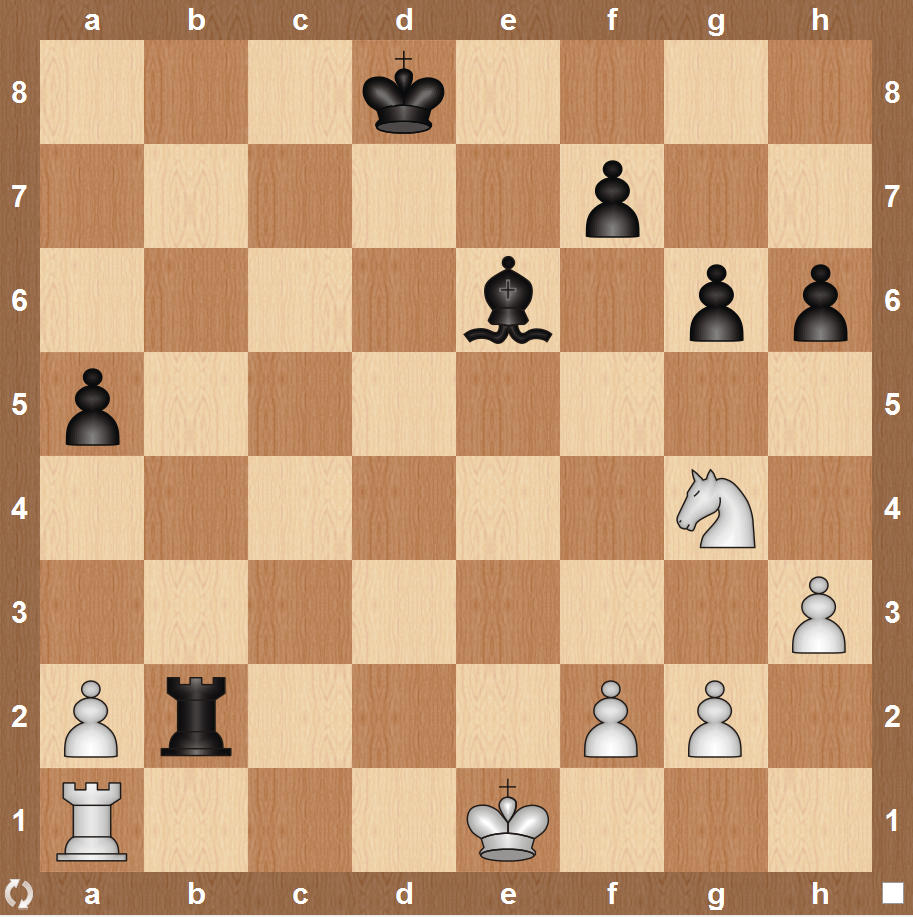 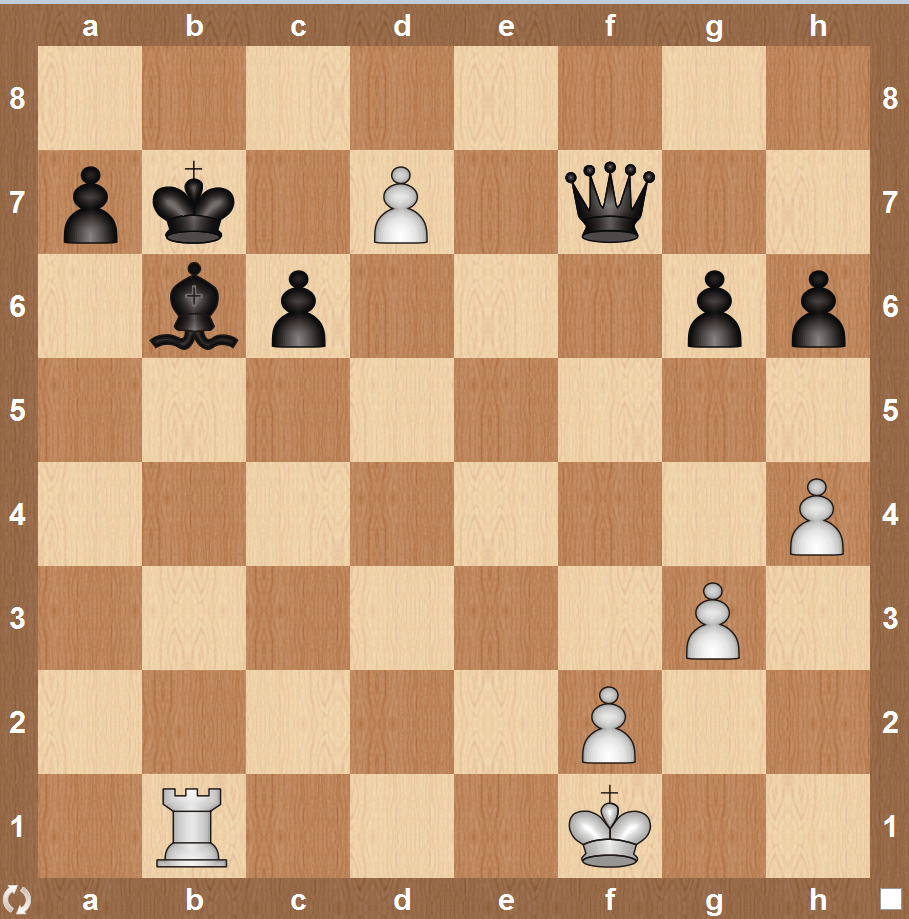 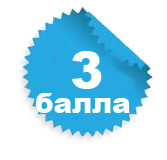 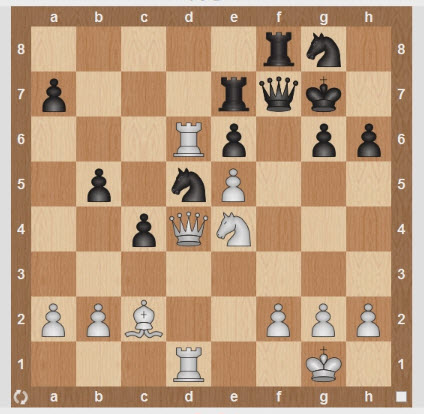 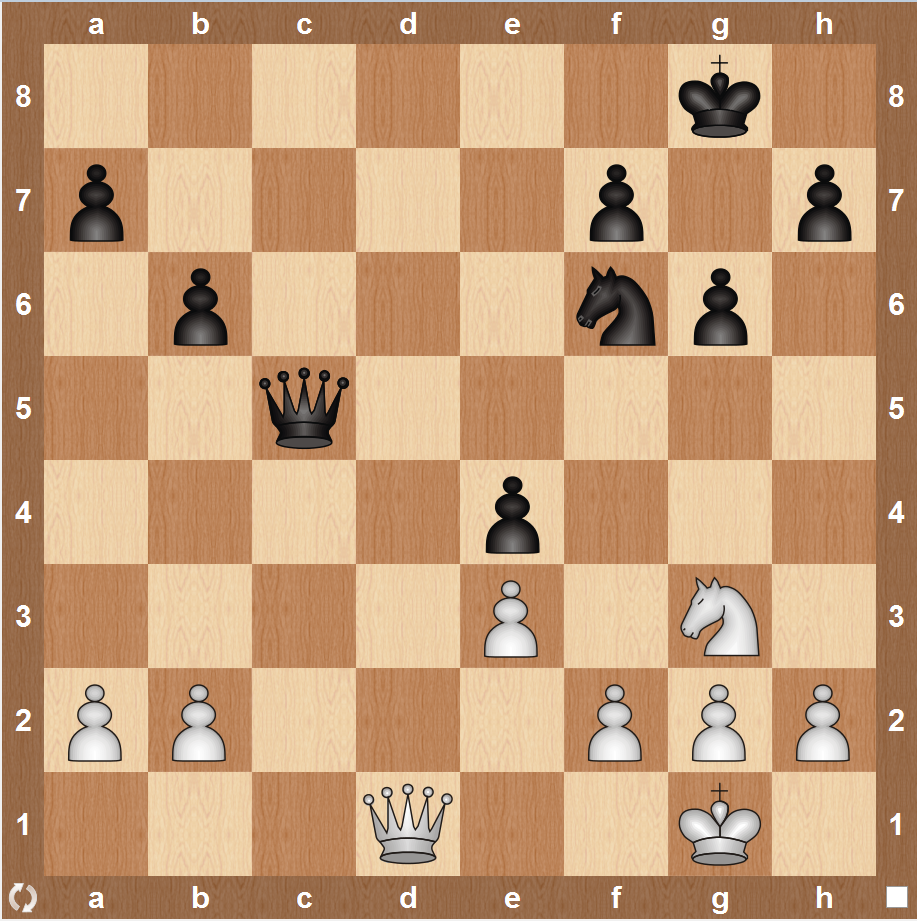 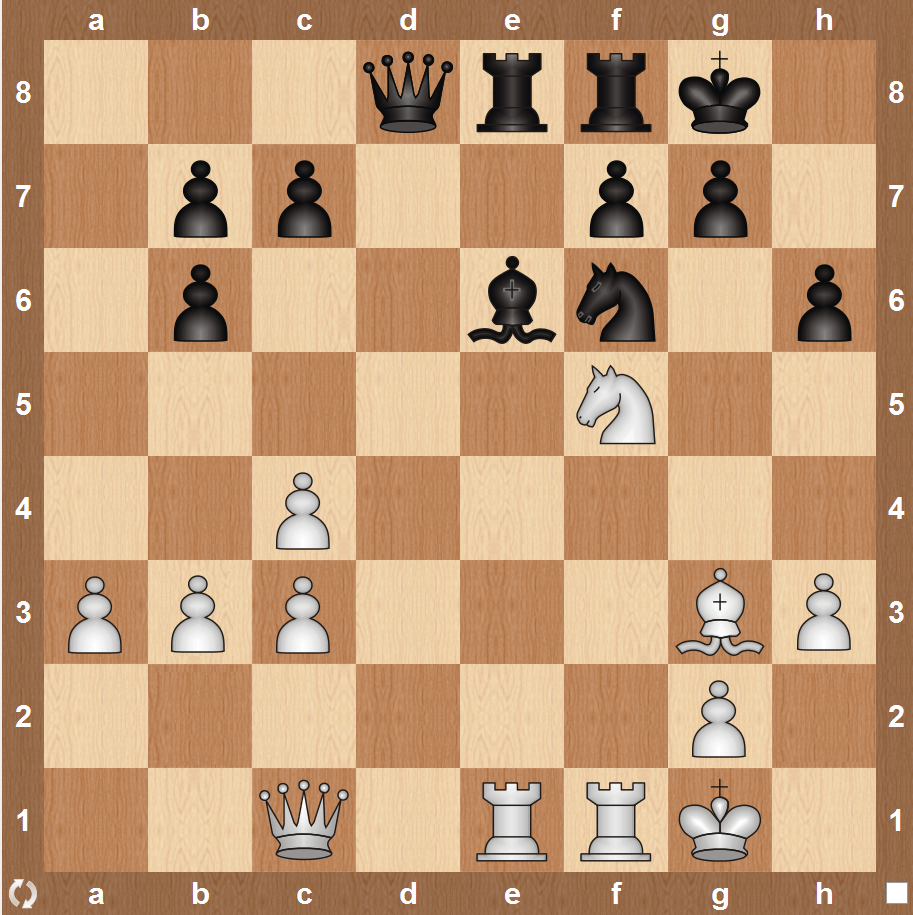 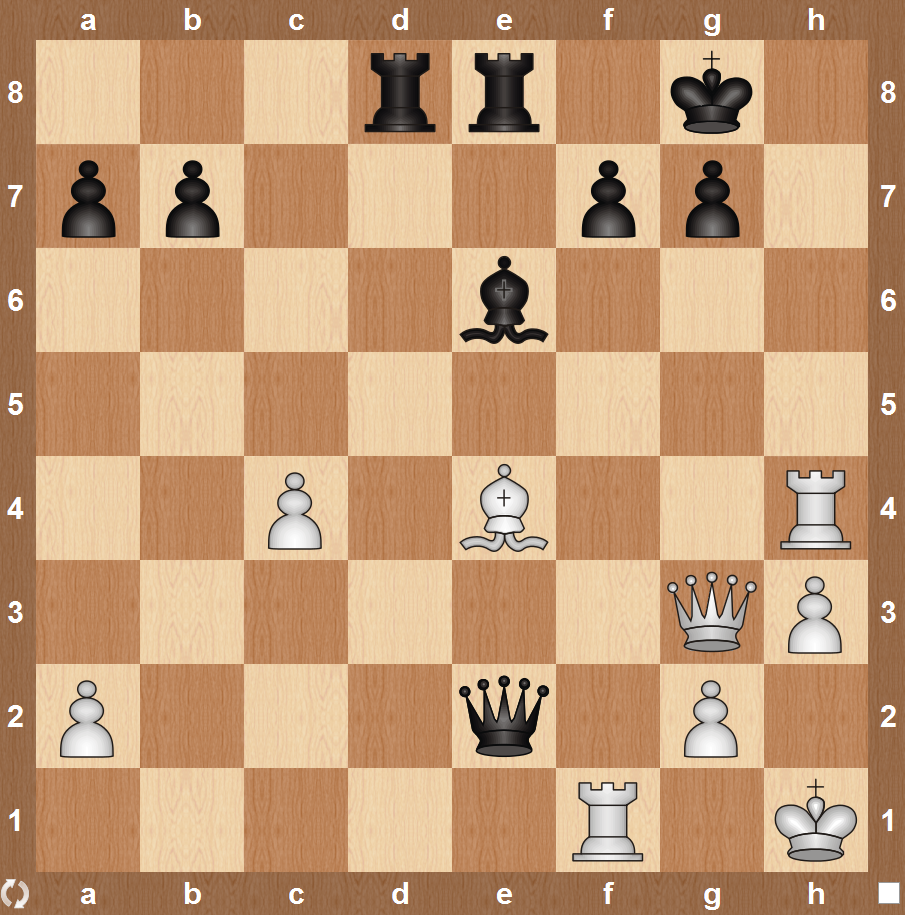 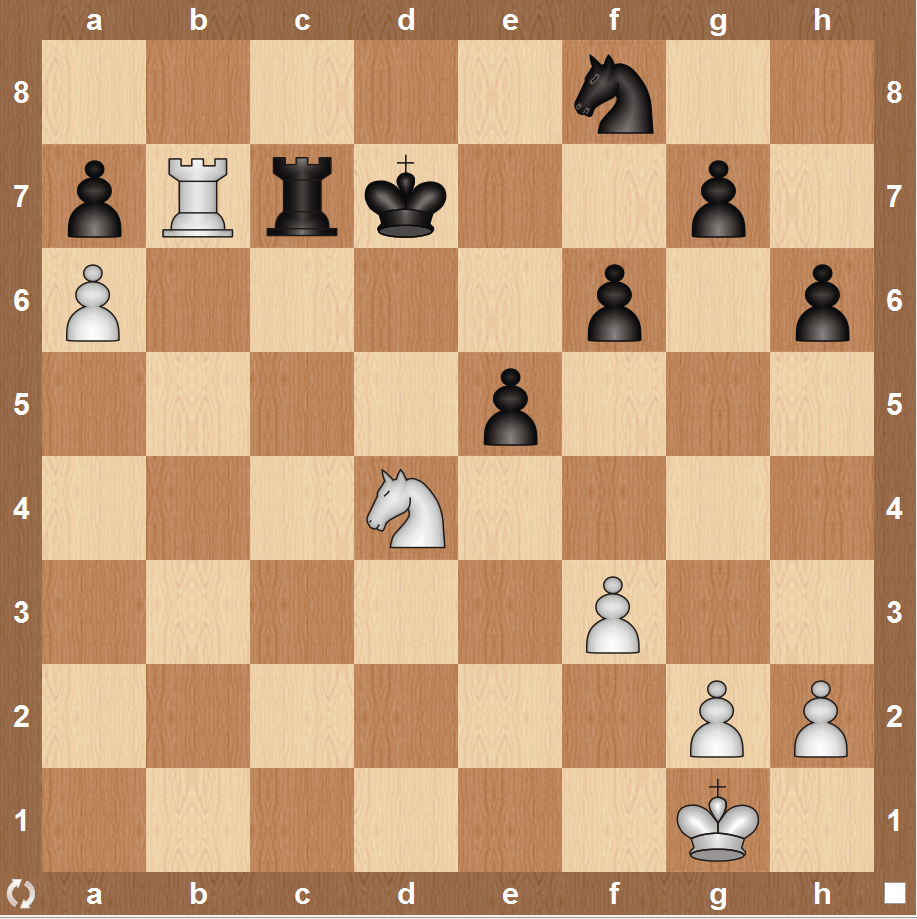 